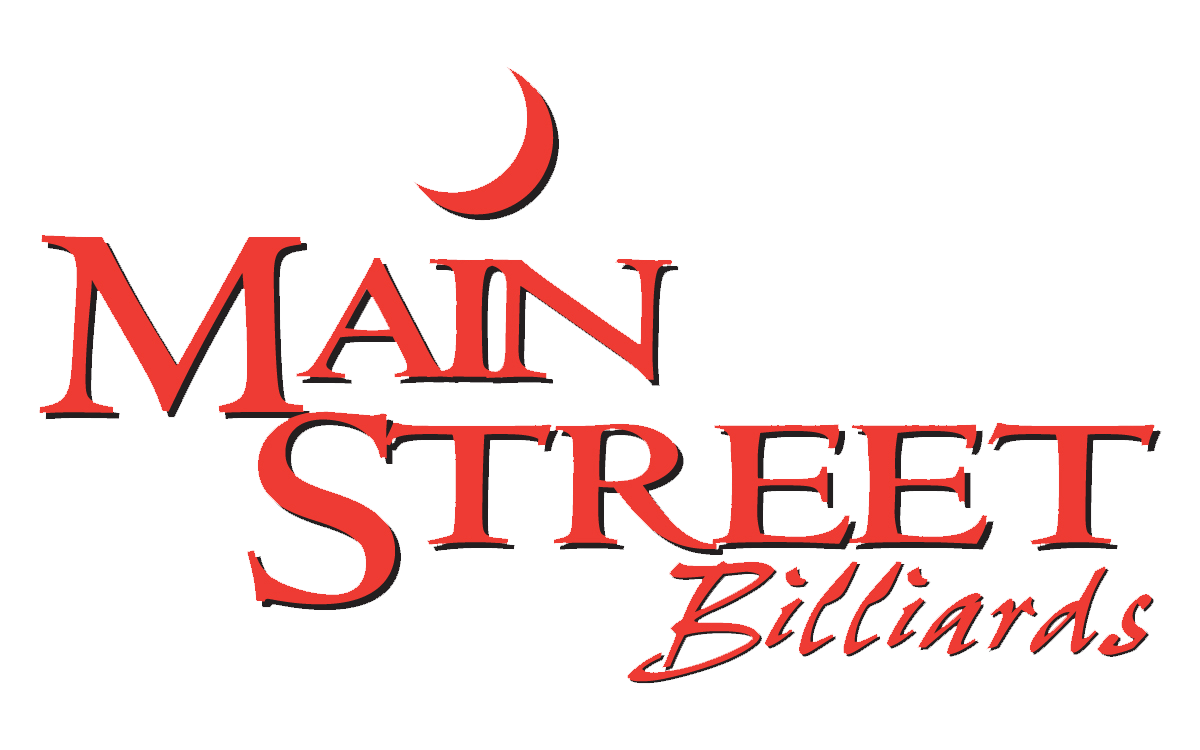 WINGSTossed in your choice of sauce & served with celery, carrots and Bleu Cheese or Ranch MSB Boneless Wings    Sm(6)-$8, Med(12)-$15, Lg(18)-$20, Party(24)-$25 MSB Traditional Large Bone-In Wings    Sm(6)-$10, Med(12)-$19, Lg(18)-$27, Party(24)-$35FAVORITESChips & Salsa - $4Basket of fresh, homemade tortilla chips, served with salsaBasket of French Fries or Onion Rings - $5Load ‘em Up with bacon, cheese sauce, green onions (+2.50)Momma’s Homemade Chicken Fingers - $9Fresh tenderloins, hand breaded with our secret recipe. Served with your choice of dipping sauceBread Sticks - $8Pizza dough sticks with melted Italian Cheese Blend, Choice of Ranch or Marinara for dippingPretzels & Cheese - $8Three Bavarian salted pretzels with a side of cheese sauce or spicy mustard Fried Shrimp Basket - $12Half pound of Vannamei White Shrimp ( mild flavor and firm texture), fried in a Golden Ale Beer Batter and served with Sweet Thai Chili SauceMozzarella Sticks - $7Six lightly breaded and fried with choice of Ranch or Marinara for dippingCheese Curds - $9Fried, lightly breaded Wisconsin Cheese. Choice of Ranch, Chipotle Ranch or Marinara for dippingNachos - Half/$8 or Whole/$15Your choice of Chicken or Beef, on our house-made tortilla chips. Topped with Mexican Cheese Blend, onions, black olives, lettuce & tomatoes, and served with sour cream & salsaQuesadilla - $6Flour tortilla, filled with Mexican Cheese Blend, served with sour cream and salsa Add seasoned ground beef, grilled chicken or mixed veggies - $2SLIDERSAdd Choice of Cheese – 3 or 4/$1, 6/1.50Beef Sliders - 4/$8 or 6/$11Mini Burgers Topped with Grilled Onions & Pickle Chip Crispy Chicken Sliders - 4/$8 or 6/$11Hand Breaded, Fried Chicken, Topped with Lettuce, Tomato, Pickle Chip and RanchBuffalo Chicken Sliders - 4/$8or 6/$11Breaded Chicken Tossed in Hot Sauce, Topped with Bleu Cheese CrumblesSlider Meal- $8.50Three Sliders (All One Type), Served with French Fries or Onion RingsMSB Tossed SaucesMSB Tossed SaucesTeriyaki  Honey MustardBBQ  Roasted Parm GarlicMild  Sweet Thai ChiliSpicy Garlic  Sriracha BourbonHot Tropical HabaneroMSB Dry RubMSB Dry RubCajun Lemon Pepper